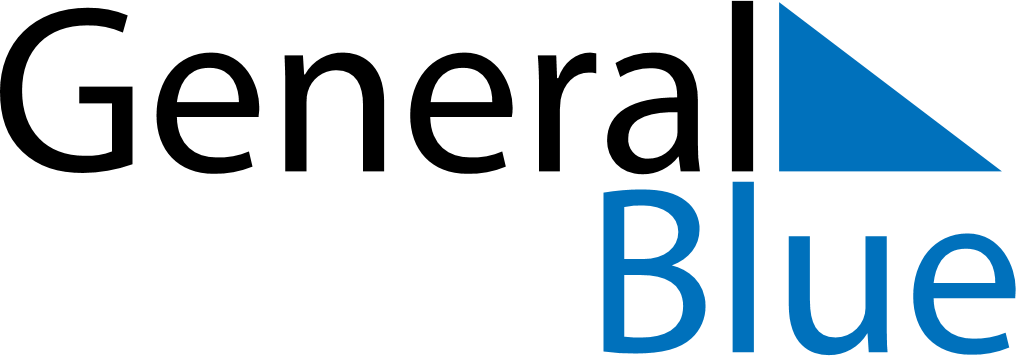 April 2020April 2020April 2020April 2020April 2020April 2020MoldovaMoldovaMoldovaMoldovaMoldovaMoldovaSundayMondayTuesdayWednesdayThursdayFridaySaturday12345678910111213141516171819202122232425Easter SundayEaster Monday2627282930Memorial DayNOTES